Мини завод производства цемента поставляется в следующей комплектации:Шефмонтаж, пуско-наладка и обучение персонала ремонту и Бесплатнообслуживанию данного оборудования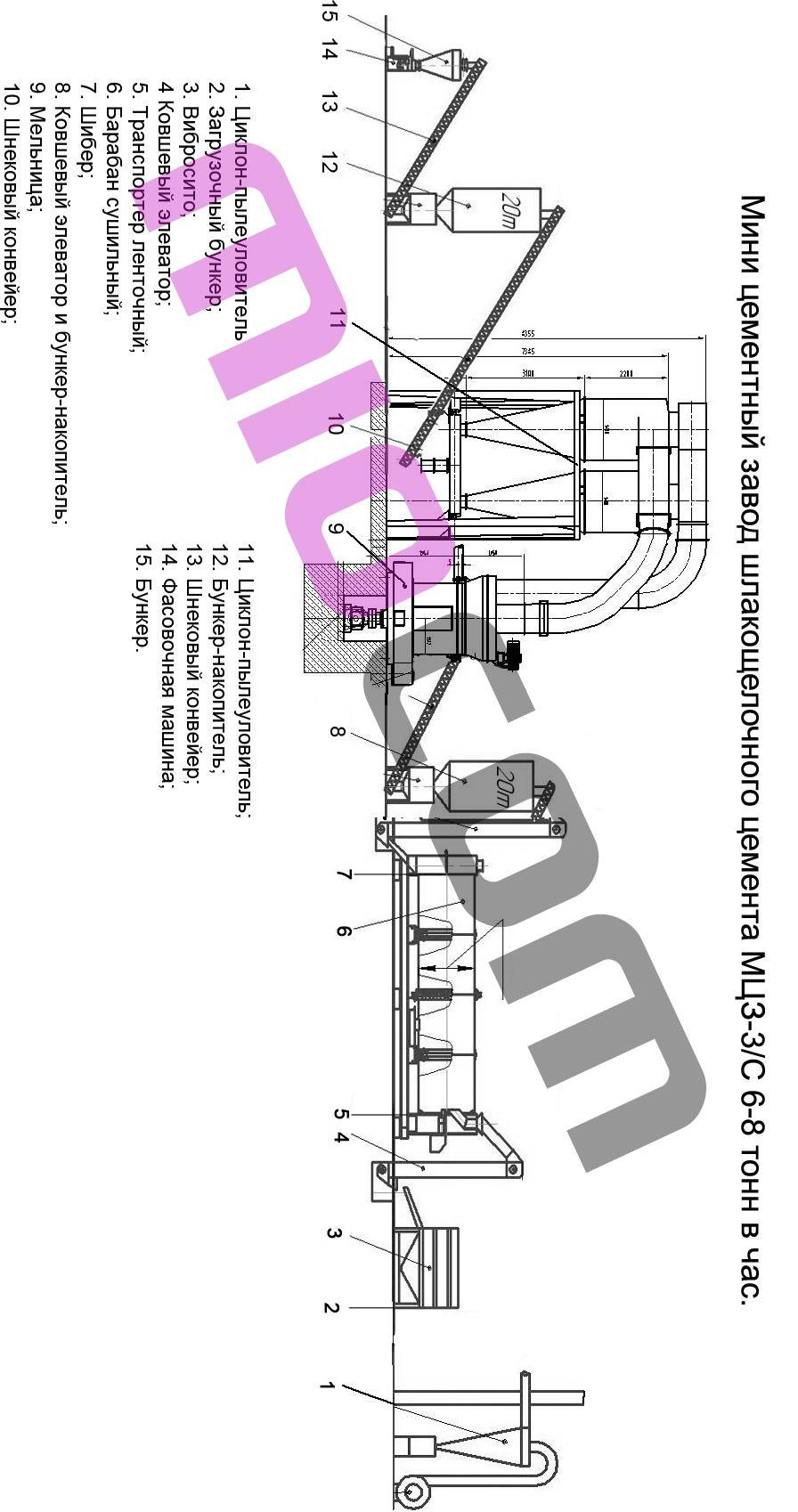 На схеме: мини-завод МЦЗ-6С1 в одной из комплектацийКол-воНаименованиеКонвейер (подача сырья в1барабан)Барабан сушильный вБарабан сушильный в1комплектации:комплектации:1)Барабан сушильный стальдлинна 8 м, диаметр 1,3 м;толщина 10 мм.2)    Рама с приводом вращения2)    Рама с приводом вращениябарабана (электродвигатель,редуктор);3)Пульт управления;4)Приемный и разгрузочныйбункеры;5)Горелка дизельная илигазовая;Дополнительное оборудование:Дополнительное оборудование:Частотный преобразовательУтеплитель (экономия до 10%)Элеватор нория2Магнитный улавливатель1САУ2Вибрационный питатель1Валковая мельница1Рукавный фильтр1Циклон2Трубопровод1Запчасти1 комплект